Odstępstwa od stosowania rozporządzenia 561 (EU) w związku z pandemią koronawirusa SARS-COV-2 (Covid-19)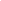 Na postawie art 14 rozporządzenia 561 O ile nie zagraża to osiągnięciu celów określonych w art. 1, Państwa Członkowskie mogą, za zgodą Komisji, wprowadzić wyjątki od stosowania przepisów art. 6–9 w stosunku do działalności transportowej wykonywanej w wyjątkowych okolicznościach.W przypadkach nagłych Państwa Członkowskie mogą zezwalać na tymczasowe odstępstwa na okres nieprzekraczający 30 dni, o czym niezwłocznie powiadamiają Komisję.Komisja informuje pozostałe Państwa Członkowskie o wszystkich odstępstwach, na które zezwolono zgodnie z niniejszym artykułem.Państwa włączające odstępstwa:PaństwoOdDoDla kogoArt 561Dozwolone odstępstwa:AT11.04.202031.05.2020Krajowy transport towarów
6.1dzienny czas prowadzenia pojazdu nie może przekraczać 11 hAT11.04.202031.05.2020Krajowy transport towarów
6.2tygodniowy czas prowadzenia pojazdu nie może przekraczać 60 hAT11.04.202031.05.2020Krajowy transport towarów
6.3całkowity czas prowadzenia pojazdu w ciągu dwóch kolejnych tygodni nie może przekraczać 100 hAT16.03.202014.04.2020Krajowy transport towarów
6- 9od wszystkich wskazanych artykułówBE



12.04.2020
31.05.2020
Krajowy transport niezbędnych towarów, w tym jedzenia, leków, środków medycznych i paliwa6.2tygodniowy okres prowadzenia maksymalnie 59 hBE



12.04.2020
31.05.2020
Krajowy transport niezbędnych towarów, w tym jedzenia, leków, środków medycznych i paliwa6.3dwutygodniowy okres prowadzenia maksymalnie 96 hBE



12.04.2020
31.05.2020
Krajowy transport niezbędnych towarów, w tym jedzenia, leków, środków medycznych i paliwa8.6tygodniowy okres odpoczynku 24 godziny po 7 okresach prowadzeniaBE



12.04.2020
31.05.2020
Krajowy transport towarów8.8możliwość skorzystania przez kierowcę z tygodniowego odpoczynku w pojeździe, pod warunkiem że posiada on miejsce do
spania i pojazd jest unieruchomionyBE



14.03.202031.03.2020Krajowy transport żywności, lekarstw i sprzętu medycznego6.2tygodniowy okres prowadzenia maksymalnie 60 hBE



14.03.202031.03.2020Krajowy transport żywności, lekarstw i sprzętu medycznego6.3dwutygodniowy okres prowadzenia maksymalnie 96 hBE



14.03.202031.03.2020Krajowy transport żywności, lekarstw i sprzętu medycznego8.6możliwe przesunięcie odbioru odpoczynkuBG



18.04.202019.03.202031.05.202013.04.2020Krajowy transport towarów

6.1dzienny okres prowadzenia nie może przekraczać 11 hBG



18.04.202019.03.202031.05.202013.04.2020Krajowy transport towarów

7jazda ciągła wydłużona do 5:30BG



18.04.202031.05.2020Krajowy transport towarów

8.6tygodniowy okres odpoczynku 24 godziny po 7 okresach prowadzeniaBG



19.03.202013.04.2020Krajowy transport towarów

8.6dozwolone odpoczynki skrócone (24 h zamiast 45 h)BG



18.04.202031.05.2020Krajowy transport towarów

8.8możliwość skorzystania przez kierowcę z tygodniowego odpoczynku w pojeździe, pod warunkiem że posiada on miejsce do
spania i pojazd jest unieruchomionyCZ



18.04.2020


31.05.2020


Krajowy transport towarów



6.1dzienny czas prowadzenia pojazdu nie może przekraczać 11 hCZ



18.04.2020


31.05.2020


Krajowy transport towarów



6.2tygodniowy czas prowadzenia pojazdu nie może przekraczać 60 hCZ



18.04.2020


31.05.2020


Krajowy transport towarów



6.3całkowity czas prowadzenia pojazdu w ciągu dwóch kolejnych tygodni nie może przekraczać 100 hCZ



18.04.2020


31.05.2020


Krajowy transport towarów



8.1dozwolone odpoczynki dzienne 9 h zamiast 11 hCZ



18.04.2020


31.05.2020


Krajowy transport towarów



8.6dozwolone odpoczynki skrócone (24 h zamiast 45 h)CZ



18.04.2020


31.05.2020


Krajowy transport towarów



8.8możliwość skorzystania przez kierowcę z tygodniowego odpoczynku w pojeździe, pod warunkiem że posiada on miejsce do
spania i pojazd jest unieruchomionyCZ



16.03.202014.04.2020Krajowy transport towarów



6-9od wszystkich wskazanych artykułówDE19.03.202031.05.2020Krajowy transport niezbędnych towarów, w tym jedzenia, leków, środków medycznych i paliwa6.1okres prowadzenia można wydłużyć 5 razy do 10 h w ciągu tygodniaDE19.03.202031.05.2020Krajowy transport niezbędnych towarów, w tym jedzenia, leków, środków medycznych i paliwa8.6w ciągu 4 tygodni dozwolone dwa skrócone odpoczynki DK13.03.202011.04.2020Krajowy transport towarów8.6odpoczynki tygodniowe na terenie Danii (dotyczy tylko przewozów krajowych)ES



13.04.202031.05.2020

Krajowy transport towarów
6.1możliwość skorzystania przez kierowcę z tygodniowego odpoczynku w pojeździe, pod warunkiem że posiada on miejsce do
spania i pojazd jest unieruchomiony
wydłużenie dziennego okresu prowadzenia dla kierowców przewożących towary na terenie HiszpaniiES



13.04.202031.05.2020

Krajowy transport towarów
8.1dozwolone odpoczynki dzienne 9 h zamiast 11 hES



13.04.202031.05.2020

Krajowy transport towarów
8.6skrócenie odpoczynku tygodniowego dla kierowców przewożących towary na terenie HiszpaniiES



13.04.202031.05.2020

Krajowy transport towarów
8.8możliwość skorzystania przez kierowcę z tygodniowego odpoczynku w pojeździe, pod warunkiem że posiada on miejsce do
spania i pojazd jest unieruchomionyES



13.04.202031.05.2020

Transport osób na terenie Hiszpanii dla tras nieprzekraczających 50 kilometrów8.1dozwolone odpoczynki dzienne 9 h zamiast 11 hES



14.03.202028.03.2020Krajowy transport towarów6.1wydłużenie dziennego okresu prowadzenia dla kierowców przewożących towary na terenie HiszpaniiES



14.03.202028.03.2020Krajowy transport towarów8.6skrócenie odpoczynku tygodniowego dla kierowców przewożących towary na terenie HiszpaniiFR20.03.202018.04.2020Krajowy transport towarów6.1dzienny okres prowadzenia nie może przekraczać 10 h (2 razy w tygodniu kierowca może go wydłużyć do 11 h)FR20.03.202018.04.2020Krajowy transport towarów6.2tygodniowy okres prowadzenia maksymalnie 60 hFR20.03.202018.04.2020Krajowy transport towarów6.3dwutygodniowy okres prowadzenia maksymalnie 105 hGB


22.04.202018.03.202031.05.202016.04.2020Krajowy transport towarów


6.1dzienny okres prowadzenia nie może przekraczać 11 hlub możliwe są poniższe odstępstwaGB


22.04.202018.03.202031.05.202016.04.2020Krajowy transport towarów


8.6możliwość przedłużenia 6x24 okresów prowadzenia między odpoczynkami tygodniowymiGB


22.04.202018.03.202031.05.202016.04.2020Krajowy transport towarów


6.2tygodniowy okres prowadzenia maksymalnie 60 hGB


22.04.202018.03.202031.05.202016.04.2020Krajowy transport towarów


6.3dwutygodniowy okres prowadzenia maksymalnie 96 hGB


22.04.202018.03.202031.05.202016.04.2020Krajowy transport towarów


8.1dozwolone odpoczynki dzienne 9 h zamiast 11 hGB


22.04.202031.05.2020Krajowy transport towarów


9.1odstępstwo od odpoczynków promowych/kolejowychGR


18.04.2020


31.05.2020


Krajowy transport towarów


6.1dzienny czas prowadzenia pojazdu nie może przekraczać 11 hGR


18.04.2020


31.05.2020


Krajowy transport towarów


6.2tygodniowy czas prowadzenia pojazdu nie może przekraczać 58 hGR


18.04.2020


31.05.2020


Krajowy transport towarów


7jazda ciągła wydłużona do 5:30GR


18.04.2020


31.05.2020


Krajowy transport towarów


8.1dozwolone odpoczynki dzienne 9 h zamiast 11 hGR


18.04.2020


31.05.2020


Krajowy transport towarów


8.6dozwolone odpoczynki skrócone (24 h zamiast 45 h)GR


18.04.2020


31.05.2020


Krajowy transport towarów


8.8możliwość skorzystania przez kierowcę z tygodniowego odpoczynku w pojeździe, pod warunkiem że posiada on miejsce do
spania i pojazd jest unieruchomionyHU


20.04.2020


31.05.2020


Krajowy transport towarów


6.1dzienny okres prowadzenia nie może przekraczać 10 h (2 razy w tygodniu kierowca może go wydłużyć do 11 h)HU


20.04.2020


31.05.2020


Krajowy transport towarów


6.2tygodniowy okres prowadzenia maksymalnie 60 hHU


20.04.2020


31.05.2020


Krajowy transport towarów


6.3dwutygodniowy okres prowadzenia maksymalnie 105 hHU


20.04.2020


31.05.2020


Krajowy transport towarów


7jazda ciągła wydłużona do 5:30HU


20.04.2020


31.05.2020


Krajowy transport towarów


8.2dozwolone odpoczynki dzienne 9 h zamiast 11 hHU


20.04.2020


31.05.2020


Krajowy transport towarów


8.6dozwolone odpoczynki skrócone (24 h zamiast 45 h) lub tygodniowy okres odpoczynku 24 godziny po 7 okresach prowadzeniaIE
18.03.202031.05.2020Krajowy transport towarów6.3dwutygodniowy okres prowadzenia maksymalnie 112 hIE
18.03.202031.05.2020Krajowy transport towarów8.6dozwolone odpoczynki skrócone (24 h zamiast 45 h)IE
17.04.202031.05.2020Krajowy transport towarów8.4maksymalnie pięć skróconych dziennych czasów prowadzenia pojazdu między dwoma tygodniowymi okresami odpoczynku IE
17.04.202031.05.2020Krajowy transport towarów8.8możliwość skorzystania przez kierowcę z tygodniowego odpoczynku w pojeździe, pod warunkiem że posiada on miejsce do
spania i pojazd jest unieruchomionyLU


15.04.202031.05.2020Krajowy transport towarów


6.1dzienny czas prowadzenia pojazdu nie może przekraczać 11 h nie więcej niż  3 razy w tygodniuLU


15.04.202031.05.2020Krajowy transport towarów


8.6tygodniowy okres odpoczynku 24 godziny po 7 okresach prowadzeniaLU


15.04.202031.05.2020Krajowy transport towarów


8.8możliwość skorzystania przez kierowcę z tygodniowego odpoczynku w pojeździe, pod warunkiem że posiada on miejsce do
spania i pojazd jest unieruchomionyLU


19.03.202031.05.2020Krajowy transport towarów


6.3dwutygodniowy okres prowadzenia maksymalnie 96 hLU


19.03.202017.04.2020Krajowy transport towarów


6.2tygodniowy okres prowadzenia maksymalnie 60 hLU


19.03.202017.04.2020Krajowy transport towarów


8.6możliwość przedłużenia 6 x 24 okresów prowadzenia między odpoczynkami tygodniowymiNL07.04.202031.05.2020Transport krajowy wykonywany w zakresie dostaw dla kluczowych podmiotów takich, jak apteki, supermarkety i inne sklepy z żywnością6.1dzienny czas prowadzenia pojazdu nie może przekraczać 11 hNL07.04.202031.05.2020Transport krajowy wykonywany w zakresie dostaw dla kluczowych podmiotów takich, jak apteki, supermarkety i inne sklepy z żywnością6.2tygodniowy czas prowadzenia pojazdu nie może przekraczać 58 hNL07.04.202031.05.2020Transport krajowy wykonywany w zakresie dostaw dla kluczowych podmiotów takich, jak apteki, supermarkety i inne sklepy z żywnością6.3dwutygodniowy okres prowadzenia maksymalnie 96 hNL07.04.202031.05.2020Transport krajowy wykonywany w zakresie dostaw dla kluczowych podmiotów takich, jak apteki, supermarkety i inne sklepy z żywnością8.6tygodniowy okres odpoczynku 24 godziny po 7 okresach prowadzeniaNO13.03.202031.05.2020Krajowy transport towarów6.1dzienny czas prowadzenia pojazdu nie może przekraczać 11 hNO13.03.202031.05.2020Krajowy transport towarów6.2tygodniowy okres prowadzenia maksymalnie 58 hNO13.03.202031.05.2020Krajowy transport towarów6.3dwutygodniowy okres prowadzenia maksymalnie 96 hNO13.03.202031.05.2020Krajowy transport towarów8.6w ciągu 4 tygodni dozwolone dwa skrócone odpoczynki PL






18.03.2020




31.05.2020




Krajowy transport towarów
Przewóz osób związany z powrotem obywateli państwa do domu6.1 dzienny okres prowadzenia nie może przekraczać 11 hPL






18.03.2020




31.05.2020




Krajowy transport towarów
Przewóz osób związany z powrotem obywateli państwa do domu6.2 tygodniowy okres prowadzenia maksymalnie 60 hPL






18.03.2020




31.05.2020




Krajowy transport towarów
Przewóz osób związany z powrotem obywateli państwa do domu6.3 dwutygodniowy okres prowadzenia maksymalnie 96 hPL






18.03.2020




31.05.2020




Krajowy transport towarów
Przewóz osób związany z powrotem obywateli państwa do domu7jazda ciągła wydłużona do 5:30PL






17.04.202031.05.2020Krajowy transport towarów
Przewóz osób związany z powrotem obywateli państwa do domu8.8możliwość skorzystania przez kierowcę z tygodniowego odpoczynku w pojeździe, pod warunkiem że posiada on miejsce do
spania i pojazd jest unieruchomionyPL






18.03.202016.04.2020Krajowy transport towarów
Przewóz osób związany z powrotem obywateli państwa do domu8ze względu na wydłużenie czasu prowadzenia pojazdu z 9 do 11 h nie będą miały zastosowania odstępstwa w zakresie dziennych i tygodniowych okresów odpoczynku.RO
18.03.2020
31.05.2020
Krajowy transport towarów



6.1dzienny okres prowadzenia nie może przekraczać 11 hRO
18.03.2020
31.05.2020
Krajowy transport towarów



7jazda ciągła wydłużona do 5:30RO
18.03.2020
31.05.2020
Krajowy transport towarów



8.1 dozwolone odpoczynki dzienne 9 h zamiast 11 hRO
18.03.2020
31.05.2020
Krajowy transport towarów



8.6możliwość przedłużenia 6 okresów prowadzenia między odpoczynkami tygodniowymiSE




15.04.2020

31.05.2020

Krajowy transport towarówKrajowy przewóz osób6.1dzienny okres prowadzenia nie może przekraczać 11 hSE




15.04.2020

31.05.2020

Krajowy transport towarówKrajowy przewóz osób6.2tygodniowy okres prowadzenia maksymalnie 60 hSE




15.04.2020

31.05.2020

Krajowy transport towarówKrajowy przewóz osób6.3dwutygodniowy okres prowadzenia maksymalnie 120 hSE




15.04.2020

31.05.2020

Krajowy transport towarówKrajowy przewóz osób8.2dozwolone odpoczynki dzienne 9 h zamiast 11 hSE




15.04.2020

31.05.2020

Krajowy transport towarówKrajowy przewóz osób8.8możliwość skorzystania przez kierowcę z tygodniowego odpoczynku w pojeździe, pod warunkiem że posiada on miejsce do
spania i pojazd jest unieruchomionySE




16.03.202031.05.2020Krajowy transport towarówKrajowy przewóz osób8.6dozwolone odpoczynki skrócone (24 h zamiast 45 h)SE




16.03.202014.04.2020Wszystkie rodzaje transportu podlegające pod rozporządzenie 561/20066dozwolone jest wydłużenie dziennego okresu prowadzenia, tygodniowego okresu prowadzenia, dwutygodniowego okresu prowadzenia o ile zostaną zachowane odpoczynkiSE




16.03.202014.04.2020Wszystkie rodzaje transportu podlegające pod rozporządzenie 561/20068.1 dozwolone odpoczynki dzienne 9 h zamiast 11 hSK19.03.202031.05.2020Krajowy transport towarów


6.1 dzienny okres prowadzenia nie może przekraczać 11 hSK19.03.202031.05.2020Krajowy transport towarów


6.2tygodniowy okres prowadzenia maksymalnie 60 hSK19.03.202031.05.2020Krajowy transport towarów


6.3 dwutygodniowy okres prowadzenia maksymalnie 96 hSK19.03.202031.05.2020Krajowy transport towarów


7jazda ciągła wydłużona do 5:30SK19.03.202031.05.2020Krajowy transport towarów


8.1dozwolone odpoczynki dzienne 9 h zamiast 11 h